MElhora das expressõesBom dia 7º ano,Hoje faremos as melhoras das atividades de expressões, realizadas na semana passada em 10/08 e 12/08. Leia a proposta abaixo atentamente antes de começar!1. Entre no Moodle nos dias referentes, verifique se você apresentou a entrega das atividades e com a resolução. Assinale os campos abaixoApresentei a atividade completa no dia 10/08: Sim (   )    Não (   );Apresentei a atividade completa no dia 12/08: Sim (   )    Não (   );2. Caso tenha apresentado, leia o bilhete deixado no espaço de feedback do Moodle, copie-os e cole-os aqui embaixo:Bilhete referente à atividade de 10/08:Bilhete referente à atividade de 12/08:3. Caso tenha tirado MB, você não precisará melhorar nada. Então fará a atividade complementar (item 6).4. Caso você não tenha apresentado as atividades de expressões, termine-as, confira a resolução completa e apresente as duas atividades no Moodle na data de hoje.5. Faça a melhora apenas do que for necessário e do que for possível com sua dedicação durante 45 min. Apresente-as aqui embaixo. Melhora da atividade do dia 10/08:Melhora da atividade do dia 12/08:6. Complementar para quem não tem melhora:No jogo de Sujiko, o número de cada circuito é a soma dos quatro quadrados ao redor.
Usando os números de 1 a 9 apenas uma vez, descubra as combinações para preencher
as casas que estão vazias. Veja o modelo: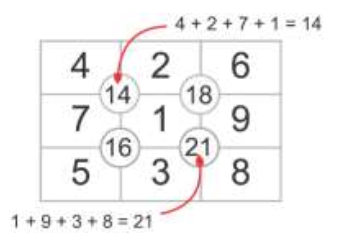 Agora tente preencher a grade a seguir e determinar os números que substituem as letras&, #, % e @.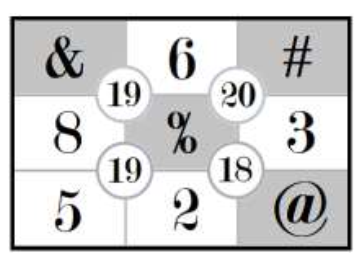 Em seguida, resolva a adição a seguir.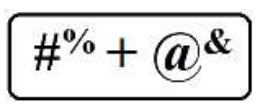 a) 2.410 		b) 1.208 		c) 2.401 		d) 3.005 		e) 1.608